Unitarian Universalist Community ChurchWorship Service - Sunday, September 9, 2018Today at UUCC   Services 9:15 and 11:00a.m.  “In-Gathering Sunday”Senior Youth Group (D-1st), 9-11a.m. Membership (Kellison), (C-Rbsn), 12p.m.-1:30p.m. Peace Jam, 3-5pm, C-Fellowship Hall Rental: Gambler’s Anonymous, 7-8:00 p.m., D-Olsn  NoticesLIMITED OFFICE HOURSNEXT WEEKLimited office hours will continue next week.  Moses Collier from Bonney Staffing is supporting our shared ministries during Lynn’s brief absence.Updated Church Directories have been distributed to all members and friends of the church via email.  If you are a member or a friend that would like a printed copy of the Directory, please contact the Office Administrator: admin@augustauu.org or 622-3232.Everyone is welcome to Wednesday Yoga at the UUCC.  No experience needed; just curiosity.  People are welcome to drop in, come every once and a while, or become regular attenders.  Classes are free and are taught by Debbie Mattson on Wednesdays from 5 PM to 6 PM in the Fellowship Hall.  We have extra mats, blocks, and bolsters—everything needed for Wednesday Yoga.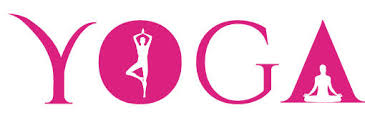 Yoga is a physical practice that makes us stronger and more flexible.  And, it is more than a physical practice.  Yoga postures are achieved by linking mind, body, and breath.  Yoga postures begin with an awareness of breath (life force); an intention of movement (purposefulness); and acknowledgment of achievement with acceptance of limitations (grace). Looking for Help The Winter Wonderland Fair co-chairs, Nancy Fritz, Nan Bell, and Martha Naber are looking for volunteers to work with them to organize the following fair tables: Candy and sweet treats Cookie Walk Fresh greens and wreaths Knitted and crocheted hats, mittens, other items Cards and paper gift items Homemade soups to go The Café We are excited about the fair and hope it becomes a great success! Contact Martha at naber@gwi.net or Nancy at nfritz@roadrunner.com with questions or to volunteer! Thank you.Did you know? Our congregation contributes to the Augusta Food Bank and to the three organizations that are part of “Bridging the Gap”: Addie’s Attic Clothing Bank, the Augusta Community Warming Center, and Everyday Basics Essentials Pantry. We, along with other Augusta churches, make scheduled deliveries to these entities. Donations can be left in the coat room at any time. Details about the types of items needed will follow in other announcements. For more information, contact Stefanie Barley at stefbarley@gmail.com or 623-2824. The UUCC Choir is always looking for new members. Your ability to read music is not necessary, ALL are welcome!  We have a fun and fabulous season ahead of us…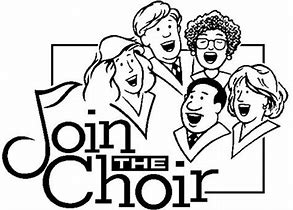 Rehearsals are Wednesday, from 6:00 p.m. to 8:00 p.m. in the Sanctuary.Questions? Please contact Bridget Convey at: musicdirector@augustauu.orgThis Week at UUCCMonday, September 10, 2018   Private Piano Lessons, 2:30 p.m. – 6:00 p.m., C-SanctPeaceful Heart Sangha, 6:30-8 pm, C-SanctJoin this mindfulness meditation group that meets every Monday from 6:30 – 8:00 pm for sitting and walking meditation, readings and sharing in the sanctuary.  Tuesday, September 11, 2018    Al-Anon, (C-Rbsn),, Noon-1p.m.    Gamblers Anon, (D-Olsn), 6:30-8p.m. Wednesday, September 12, 2018    Seasoned Souls, (C-FH), 10:30a.m.-12p.m.    Gentle Yoga, (D. Mattson), (C-FH), 5-6:00p.m.    Choir Rehearsal (C-Sanct), 6-8p.m.    SAGE Elder Dinner, (C-FH), 7-8p.m. Thursday, September 13, 2018    Board Meeting, (C-FH), 6-8p.m. Friday, September 14, 2018 <Cleaning, Church and      Judd. No events or meetings planned> Saturday, September 15, 2018    UUCCOO Rehearsal, (C-Sanct), 8:30-10:30a.m.    Fall Leadership Retreat, (C-FH), 9:00 a.m.– 3:00 p.m.    Private Piano Lessons, (C-Sanct), 5:30-6p.m. Sunday, September 16, 2018 9:15a.m and 11:00 a.m. “Through My Mother’s Eyes” Rev Carie Johnsen How might we change our view of self and others by looking through the lens of another person, or our beloved pet or God.   Peace Jam, 3pm-5pm(C-FH)      Rental: Gambler’s Anonymous, 7:00-8:00 p.m., D-OlsnUpcoming EventsFor the complete calendar of events, visit the UUCC website: www.augustauu.orgUUCC Office Hours UUCC Office Hours <hours for next week>PLEASE NOTE THELIMITED OFFICE HOURSWed, Thurs and Friday                    12:00p.m.-5:00p.m.Rev. Carie’s Office Hours next week:Monday		No office HoursTuesday		1:00 pm – 6:00 pm Wednesday	2:00 pm – 6:00 pm Thursday	No office Hours (Writing Day)<other hours available by appointment>revcariejohnsen@gmail.com, 623-3663 or (508) 221-5295.  Contact Rev. Carie For Caring Cooperative support (meals, rides, errands) contact Nancee Campbell nancee1944@gmail.com or 621-7727.Office Administrator, Lynn M. Smith, admin@augustauu.org, Phone 622-3232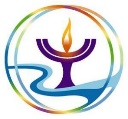 R.E. Coordinator, Monique McAuliffe		RECoordinator@augustauu.org Music Director, Bridget Convey, musicdirector@augustauu.org